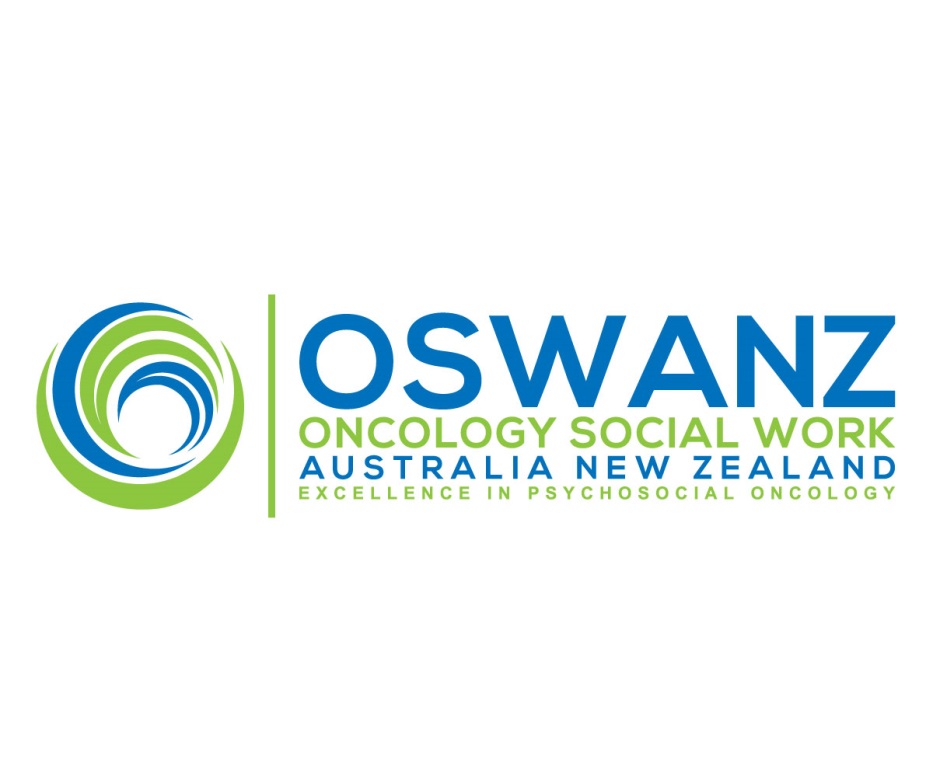 14th Annual Oncology Social Work Australia New Zealand Conference ProgramUnique Footprints: recognising the biopsychosocial implications of the cancer siteMenzies Centre for Medical Research, University of Tasmania, HobartDay 1Thursday 21 November 2019Day 1Thursday 21 November 2019Day 1Thursday 21 November 2019Day 1Thursday 21 November 2019Day 1Thursday 21 November 20198:30 - 9:00RegistrationRegistrationRegistrationRegistration9:00 - 9:15Welcome and Official OpeningNick HobbsOSWANZ PresidentWelcome and Official OpeningNick HobbsOSWANZ PresidentWelcome and Official OpeningNick HobbsOSWANZ PresidentWelcome and Official OpeningNick HobbsOSWANZ President9:15 - 9:30Welcome to CountryWelcome to CountryWelcome to CountryWelcome to Country9:30 - 11:00Keynote PresentationJulie McCrossin AMFreelance journalist and facilitatorKeynote PresentationJulie McCrossin AMFreelance journalist and facilitatorKeynote PresentationJulie McCrossin AMFreelance journalist and facilitatorKeynote PresentationJulie McCrossin AMFreelance journalist and facilitator11-11:30Morning TeaMorning TeaMorning TeaMorning Tea11:30 - 12:30Keynote PresentationBrian StokesTasmanian Cancer Registry 	Keynote PresentationBrian StokesTasmanian Cancer Registry 	Keynote PresentationBrian StokesTasmanian Cancer Registry 	Keynote PresentationBrian StokesTasmanian Cancer Registry 	12:30 - 13:30LunchLunchLunchLunch13:30 - 14:00Social Work interventions in Oncology: Findings of the Australian studyKim HobbsClinical Specialist Social Worker, Westmead Hospital Dr. Rosalie PockettUniversity of SydneySocial Work interventions in Oncology: Findings of the Australian studyKim HobbsClinical Specialist Social Worker, Westmead Hospital Dr. Rosalie PockettUniversity of SydneySocial Work interventions in Oncology: Findings of the Australian studyKim HobbsClinical Specialist Social Worker, Westmead Hospital Dr. Rosalie PockettUniversity of SydneySocial Work interventions in Oncology: Findings of the Australian studyKim HobbsClinical Specialist Social Worker, Westmead Hospital Dr. Rosalie PockettUniversity of Sydney14:00 - 14:30From trauma aware to trauma informed: Why it’s important for Oncology Social WorkersKatie Carlson Social Worker / Counsellor, Canberra Health Services Toni Ashmore	Project Manager, Territory Wide End of Life and Palliative Care, Canberra Health Services From trauma aware to trauma informed: Why it’s important for Oncology Social WorkersKatie Carlson Social Worker / Counsellor, Canberra Health Services Toni Ashmore	Project Manager, Territory Wide End of Life and Palliative Care, Canberra Health Services From trauma aware to trauma informed: Why it’s important for Oncology Social WorkersKatie Carlson Social Worker / Counsellor, Canberra Health Services Toni Ashmore	Project Manager, Territory Wide End of Life and Palliative Care, Canberra Health Services From trauma aware to trauma informed: Why it’s important for Oncology Social WorkersKatie Carlson Social Worker / Counsellor, Canberra Health Services Toni Ashmore	Project Manager, Territory Wide End of Life and Palliative Care, Canberra Health Services 14:30 - 15:00Are you competent? Oncology Social Work Competencies for Health ServicesToni AshmoreProject Manager, Territory Wide End of Life and Palliative Care, Canberra Health ServicesAre you competent? Oncology Social Work Competencies for Health ServicesToni AshmoreProject Manager, Territory Wide End of Life and Palliative Care, Canberra Health ServicesAre you competent? Oncology Social Work Competencies for Health ServicesToni AshmoreProject Manager, Territory Wide End of Life and Palliative Care, Canberra Health ServicesAre you competent? Oncology Social Work Competencies for Health ServicesToni AshmoreProject Manager, Territory Wide End of Life and Palliative Care, Canberra Health Services15:00 - 15:30Afternoon TeaAfternoon TeaAfternoon TeaAfternoon TeaConcurrent sessionsConcurrent sessionsConcurrent sessionsConcurrent sessions15:30 - 17:00WorkshopWorkshopWorkshopThe footprints of cancer and treatment on sexual health, sexual wellbeing and sexual functioning; a social work – sex therapy perspective.  Andreea ArdeleanuSocial WorkerCanberra Region Cancer ServiceLisa GrantMental Health Social WorkerRelationships CounsellorSex TherapistPrivate PracticeFuture proofing our clientsEmma HairSocial WorkerSt George Hospital Sam RennieSocial WorkerSt George Hospital Footprint of a social workerJanice BrownSocial WorkerHutt Valley District Health BoardJustin GulliverSocial WorkerCapital & Coast District Health Board18:00 - 22:00OSWANZ Conference Dinner Frogmore Creek, MAC 1, Hunter Street HobartOSWANZ Conference Dinner Frogmore Creek, MAC 1, Hunter Street HobartOSWANZ Conference Dinner Frogmore Creek, MAC 1, Hunter Street HobartOSWANZ Conference Dinner Frogmore Creek, MAC 1, Hunter Street HobartDay 2Friday 22 November 2019Day 2Friday 22 November 2019Day 2Friday 22 November 2019Day 2Friday 22 November 201908:30 - 09:00RegistrationRegistrationRegistration9:00 – 9:45Keynote PresentationDr Roya PughPoet and AcademicNick HobbsSenior Social Worker, Royal Hobart Hospital Keynote PresentationDr Roya PughPoet and AcademicNick HobbsSenior Social Worker, Royal Hobart Hospital Keynote PresentationDr Roya PughPoet and AcademicNick HobbsSenior Social Worker, Royal Hobart Hospital 9:45 – 10:30Keynote PresentationProf Michael Ashby Professor of Palliative Care, Faculty of Health Sciences, University of TasmaniaDirector of Palliative Care, Royal Hobart HospitalKeynote PresentationProf Michael Ashby Professor of Palliative Care, Faculty of Health Sciences, University of TasmaniaDirector of Palliative Care, Royal Hobart HospitalKeynote PresentationProf Michael Ashby Professor of Palliative Care, Faculty of Health Sciences, University of TasmaniaDirector of Palliative Care, Royal Hobart Hospital10:30 – 11:00Morning TeaMorning TeaMorning Tea11:00 – 12:30Concurrent SessionsConcurrent SessionsConcurrent Sessions11:00 – 11:30Building efficacy in pediatric palliative and bereavement care. New Reflective learning resources: “walking alongside” and “conversation starters”Tim Rogers Head of Professional Standards and PracticeRedkiteSocial Work pre-assessment for people receiving bone marrow transplantJustin GulliverSocial WorkerCapital & Coast District Health BoardSocial Work pre-assessment for people receiving bone marrow transplantJustin GulliverSocial WorkerCapital & Coast District Health Board11:30 - 12:005c Morning tea groupTess Irwin-HobbsSocial WorkerQueensland HealthJustine BrennanSocial WorkerQueensland HealthImpressionism: Capturing feelings/experience Betsy SajishSenior Social WorkerNepean Cancer CentreKim Hobbs Clinical Specialist Social WorkerWestmead Hospital Impressionism: Capturing feelings/experience Betsy SajishSenior Social WorkerNepean Cancer CentreKim Hobbs Clinical Specialist Social WorkerWestmead Hospital 12:00 – 12:30What is the impact of Women’s gynaecological cancer on women’s identity and sexuality?Rachel SheeanNicola WylieMonica StarSocial Workers Royal Women’s Hospital Catherine LudbrookLucy PollerdMericar GleichSocial WorkersPeter MacCallum Cancer CentreProf. Lynette JoubertUniversity of MelbourneClient Voices, ‘How easy access to support services can make a difference to the cancer experience’Raylene CoxDirector Cancer Prevention and Support ServicesCancer Council Tasmania   Client Voices, ‘How easy access to support services can make a difference to the cancer experience’Raylene CoxDirector Cancer Prevention and Support ServicesCancer Council Tasmania   12:30 - 13:30LunchLunchLunch13:00 – 13:30Poster presentations Linh Tran                          Brooke Webb                 Tanya AlestaloSocial Worker                           Senior Social Worker             Social WorkerRoyal Hobart Hospital              Monash Health                       Perth Children’s Hopsital Dayna McKenzieSocial WorkerQueensland Children’s HospitalPoster presentations Linh Tran                          Brooke Webb                 Tanya AlestaloSocial Worker                           Senior Social Worker             Social WorkerRoyal Hobart Hospital              Monash Health                       Perth Children’s Hopsital Dayna McKenzieSocial WorkerQueensland Children’s HospitalPoster presentations Linh Tran                          Brooke Webb                 Tanya AlestaloSocial Worker                           Senior Social Worker             Social WorkerRoyal Hobart Hospital              Monash Health                       Perth Children’s Hopsital Dayna McKenzieSocial WorkerQueensland Children’s Hospital13:30 – 15:00Concurrent SessionsConcurrent SessionsConcurrent SessionsOral PresentationsOral PresentationsWorkshop13:30 – 14:00Exploring parenting focused supportive care for adult patients living with a poor prognosis: Implications for future practiceVera SteinerUniversity of MelbourneExploring parenting focused supportive care for adult patients living with a poor prognosis: Implications for future practiceVera SteinerUniversity of MelbourneTeMauri: An Indigenous cancer support programme in Aotearoa/New ZealandTira Albert,Manager, Mana Wahine Janis Awatere Social WorkerPauline Wharerau FacilitatorLis Ellison-LocshmannResearcher, Massey University14:00 – 14:30Strengthening Connections in Pediatric Oncology – Partnering with consumers to improve service deliveryKatie LindebergSenior Social WorkerRuth GranataSenior Social WorkerStrengthening Connections in Pediatric Oncology – Partnering with consumers to improve service deliveryKatie LindebergSenior Social WorkerRuth GranataSenior Social WorkerTeMauri: An Indigenous cancer support programme in Aotearoa/New ZealandTira Albert,Manager, Mana Wahine Janis Awatere Social WorkerPauline Wharerau FacilitatorLis Ellison-LocshmannResearcher, Massey University14:30 – 15:00The role of Music Therapy in a parent led parent support serviceElena SchienaSocial Worker and Music Therapist Peter MacCallum Cancer CentreStef ZappinoSocial Worker and Music Therapist Peter MacCallum Cancer CentreThe role of Music Therapy in a parent led parent support serviceElena SchienaSocial Worker and Music Therapist Peter MacCallum Cancer CentreStef ZappinoSocial Worker and Music Therapist Peter MacCallum Cancer CentreTeMauri: An Indigenous cancer support programme in Aotearoa/New ZealandTira Albert,Manager, Mana Wahine Janis Awatere Social WorkerPauline Wharerau FacilitatorLis Ellison-LocshmannResearcher, Massey University15:00 – 15:30Afternoon TeaAfternoon TeaAfternoon Tea15:30 - 16:15Keynote PresentationDr Margaret E. HughesSocial Worker, Grief and Loss Counsellor, Royal Hobart HospitalKeynote PresentationDr Margaret E. HughesSocial Worker, Grief and Loss Counsellor, Royal Hobart HospitalKeynote PresentationDr Margaret E. HughesSocial Worker, Grief and Loss Counsellor, Royal Hobart Hospital16:30 - 18:00Complimentary drinks and social networkingComplimentary drinks and social networkingComplimentary drinks and social networkingDay 3Saturday 23 November 2019Day 3Saturday 23 November 2019Day 3Saturday 23 November 20198:00 - 9:00OSWANZ Annual General MeetingOSWANZ Annual General Meeting8:30 - 9:00RegistrationRegistration9:00 - 10:30Keynote PresentationTony Waller Social Worker / Narrative Therapist Keynote PresentationTony Waller Social Worker / Narrative Therapist 10:30 - 11:00Morning TeaMorning TeaConcurrent Sessions Concurrent Sessions 11:00 - 12:30WorkshopWorkshopFinding an audience to life: outsider-witness practices in oncologyCassandra TaylorPsychosocial Team leader (ACT)CanTeen Australia Meaning and Purpose TherapyDr Carrie LethborgManager – Inclusive Health Action Research St Vincent’s Health Australia  Senior Social Worker, St Vincent’s Hospital Melbourne  12:30 - 13:00Closing Closing 13:00 – 13:30LunchLunch